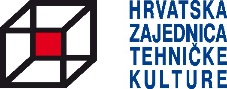 Obrazac za NagraduGodišnja nagradaHrvatske zajednice tehničke kulture za 2022. godinupravnim osobama*I. Predlagatelj 1. Ime i prezime odnosno puni naziv predlagatelja 2. Potpuna adresa, broj telefona/mobitela i adresa e-pošte predlagateljaII. Predloženik1. Puni naziv, adresa, OIB i matični broj udruge (kluba), saveza, zajednice ili druge pravne osobe koja se predlaže za dodjelu Godišnje nagrade Hrvatske zajednice tehničke kulture  2. Mjesto i datum osnivanja udruge, saveza, zajednice, odnosno ustanove koja se predlaže za        dodjelu Godišnje nagrade Hrvatske zajednice tehničke kulture  3. Broj aktivnih i podupirućih članova udruge, članica saveza ili zajednice, odnosno zaposlenih u       ustanovi 4. Potpuna adresa, broj telefona/mobitela i adresa e-pošte predloženika 5. Ime i prezime, adresa i broj telefona/mobitela odgovorne osobe predloženika6. Neposredan povod predlaganja za Godišnju nagradu Hrvatske zajednice tehničke kulture za      2022. godinu7.  Područje tehničke kulture u kojem se predloženik predlaže za Godišnju nagradu Hrvatske        zajednice tehničke kulture  8. Sažet prikaz cjelokupnoga dosadašnjeg rada, aktivnosti i postignuća predloženika za Godišnju         nagradu Hrvatske zajednice tehničke kulture,  opsega najviše do jedne tipkane stranice,       obvezno priložiti ovom obrascu  9. Opis i obrazloženje postignuća u tehničkoj kulturi u 2022. godini, za koja se predloženik        predlaže za Godišnju nagradu Hrvatske zajednice tehničke kulture, opsega najviše do        jedne tipkane stranice, obvezno priložiti ovom obrascuMjesto i datum ispunjavanja obrasca: ______________________________________Potpis predlagatelja: ____________________________________________________(ukoliko je predlagatelj ustanova ili udruga, čitko ispisano ime i prezime ovlaštene osobe i pečat)Potpisom ovog dokumenta potvrđujem da me je Hrvatska zajednica tehničke kulture, kao voditelj obrade osobnih podataka, u svrhu svojeg poslovanja a sukladno Općoj uredbi o zaštiti osobnih podataka, upoznala s prikupljanjem i obradom osobnih podataka, pravom na uvid, ispravak ili dopunu osobnog podatka, s mogućnošću prigovora na daljnju ili prekomjernu obradu ili brisanje osobnog podatka, mjerama za zaštitu osobnih podataka te svim ostalim informacijama vezanim za obradu osobnih podataka.   Potpis ovlaštene osobe						     M. P.			___________________________________________________________* Ispunjeni obrazac treba najkasnije do 21. siječnja 2023. godine dostaviti na adresu: Hrvatska zajednica tehničke kulture, 10002 Zagreb, Dalmatinska 12,  p. p. 149 s naznakom Prijedlog za nagradu ili na adresu elektroničke pošte: marija.hodak@hztk.hrZa sve informacije možete se obratiti na broj mobitela: 099/683-6374 - Marija Hodak 